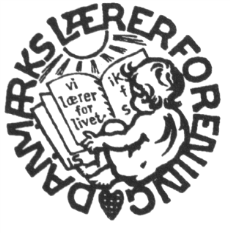 Medlemskursus2020Danmarks LærerforeningEgedal Lærerkredsinviterer til medlemskursusfredag d. 28.02.20 kl. 15.15-lørdag d. 29.02.20 kl. 13.00På Hotel Frederiksdal Frederiksdalsvej 360, LyngbyProgram for Egedal Lærerkreds´ medlemskursus 2020.Fredag d. 28.02.kl. 15.15 - 16.00	Ankomst og indkvartering, kaffe og kagekl. 16.00 		Velkomst og kursusstartkl. 16.15 - 18.15	Dialog med lokalpolitikere om folkeskolens udfordringer i Egedal.	Deltagende politikere:	Jens Skov SF	Rikke Mortensen Rad.	Niels Lindhart Kons.	Jacob Loessl Løsgænger	Peter Hemmingsen DF	Bendt Tranekjær LA	Bettina Hilligsøe V	Anne-Mie Johansen Skl. 19.00	Festmiddag og festligt samværkl. 21.00		Musik og dans Lørdag d. 29.02kl. 08.00 - 09.00	Morgenmadkl. 9.10		Morgensangkl. 09.15 - 10.30	Aktuelt fra DLF ved Gordon Ørskov Formand for overenskomstudvalget i DLFkl. 10.30 -10.45	Pause

kl. 10.45 - 12.30   Kommunikation og konflikthåndtering ved forfatter og underviser Lars Mogensenkl. 12.30 - 13.30	Frokost med kaffe/te		Kursusafslutning og hjemrejseTilmelding til medlemskursus 2020Afleveres igennem din tillidsrepræsentant eller mailes direkte til kredskontoret Begge dele senest fredag den 24. januar kl.10.00Navn:__________________________________________________________________Privatadresse:__________________________________________________________Ansat som:_____________________________________________________________Skole:_________________________________________________________________Jeg har senest deltaget i medlemskursus, skriv årstal:________________________Underskrift:____________________________________________________________Du må selv aftale med din skole om tjenestefri, hvis du har undervisning fredag eftermiddag. Endelig bekræftelse på optagelse udsendes ca. 3 uger før kursets afholdelse.Evt. afbud meddeles kredskontoret på 033@dlf.org, tlf. 47 17 99 52/ 41 58 17 12, hurtigst muligt, ved sygdom absolut senest fredag d. 28. februar kl. 10.00, så et andet medlem har mulighed for at få pladsen.Ved tilmelding forpligtiger du dig til at gennemføre hele kurset. Kan du kun deltage delvist, vil vi hellere give pladsen til en anden. Udeblivelse uden afbud medfører betaling af udgifter til forplejning og ophold (kr.1.600,00). Dette gælder også kursusprogrammet lørdag formiddag.Vær opmærksom på, at vi har hævet deltagerantallet, så de fleste af deltagerne nødvendigvis vil blive indlogeret på dobbeltværelse. Kredskontorets adresse: 		Rørsangervej 13, 3650 Ølstykke, tlf. 47 17 99 52			email:  033@dlf.orgKursusansvarlige:		Steen Herløv Madsen – Thomas Ipsen –Karina Hentzen